          Hand Therapy Association of California 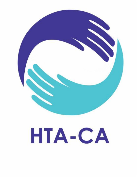 Finding the Key to Evidence-based Practice April 3rd- 4th, 2019 			1221 Chess Dr.  Foster City, CAEmail: _____________________________________________________________              (communication will be made through this email)First and Last Name: __________________________________________________Credentials: _______________________License Number:____________________Billing Address: ______________________________________________________Member for 2019 HTA-Ca: Yes______	No:______Do you want to become a member for 2020? Yes ___  No____Registration FeePlease write check payable to Hand Therapy Association of California and mail it to Diane Coker, 23786 Brant Lane, Laguna Niguel, Ca 92677.  Questions on registration may be sent to treasurer@hta-ca.org.  A copy of our W9 form can be sent upon requestEarly Bird -Members ends 1/15/20$425.00 Early Bird – Nonmember ends 1/15/20$450.00  Late Members -ends 3/15/20 $475.00Late Nonmembers -ends 3/15/20$500.00Students/ Seniors$400.00Bonus Taping Lab 4/2/20 -for registered members attending conference only$30.00 (limited seats)HTA-Ca membership 2020$35.00 Meal Preference (please circle your choice)Vegetarian Non-VegetarianTotal: $ 